Мастер-класс «Цветок из бисера»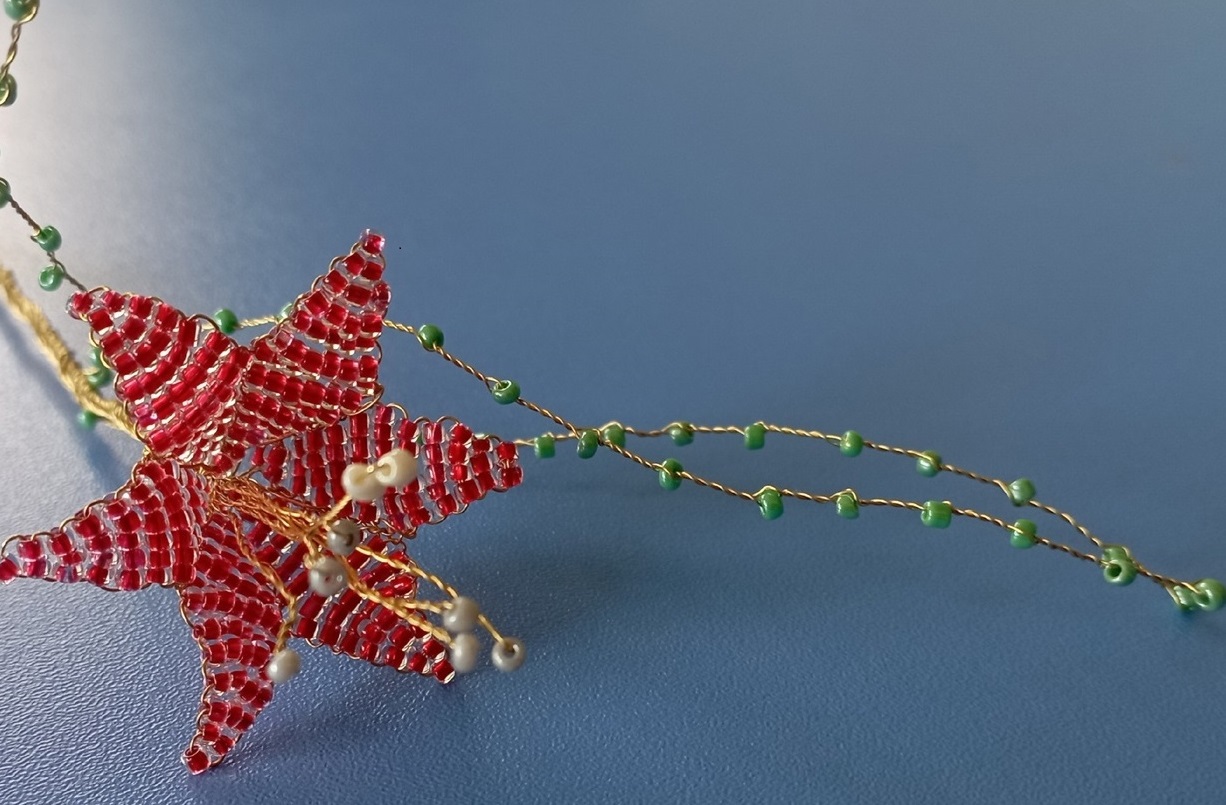 Нам понадобится: бисер 4-х цветов, проволока 3мм, ножницыЦветок будем плести в технике параллельного плетения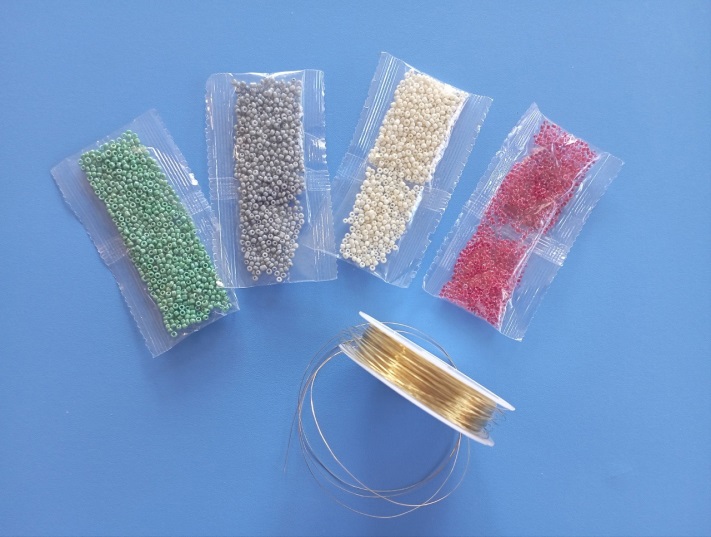 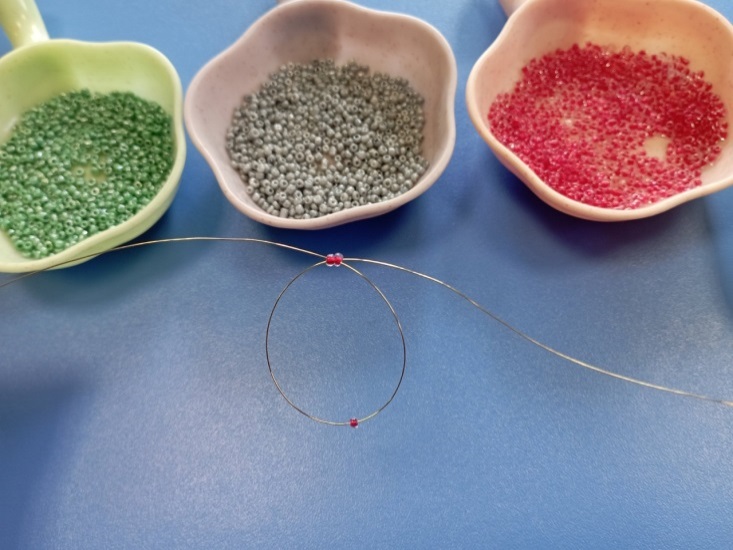 Для начала нужно отрезать кусок проволоки длиной 35 см.Затем набрать на один конец проволоки 3 бусины и довести их до середины, после другим концом продеть через 2, как показано на рисунке. Повторить, в каждом ряду добавляя по одной бусине. Таким образом у нас получается в каждом листочке такая  последовательность набора бусин 1-2-3-4-5-6-7-6-5-4-3-2-1Всего нам понадобиться сплести 6 лепестков.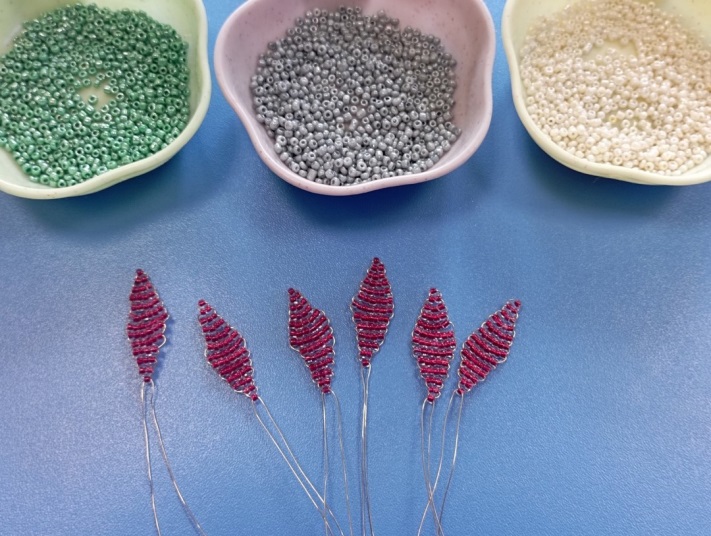 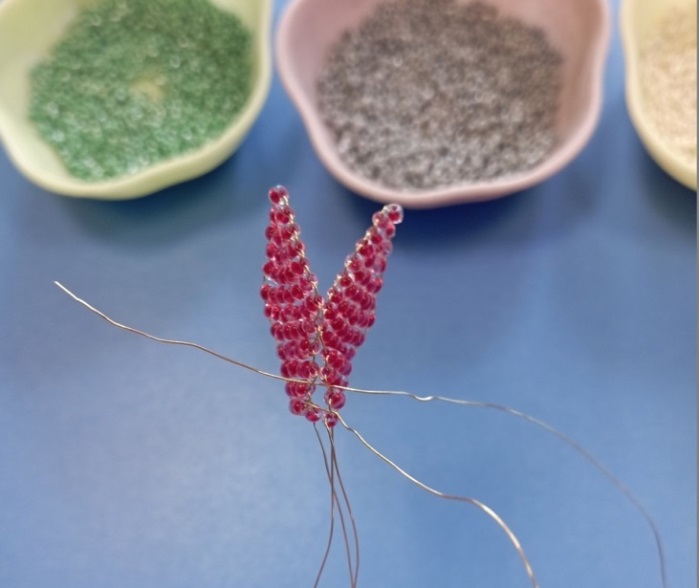 Когда все лепестки будут готовы, сшиваем их друг с другом формируя цветок.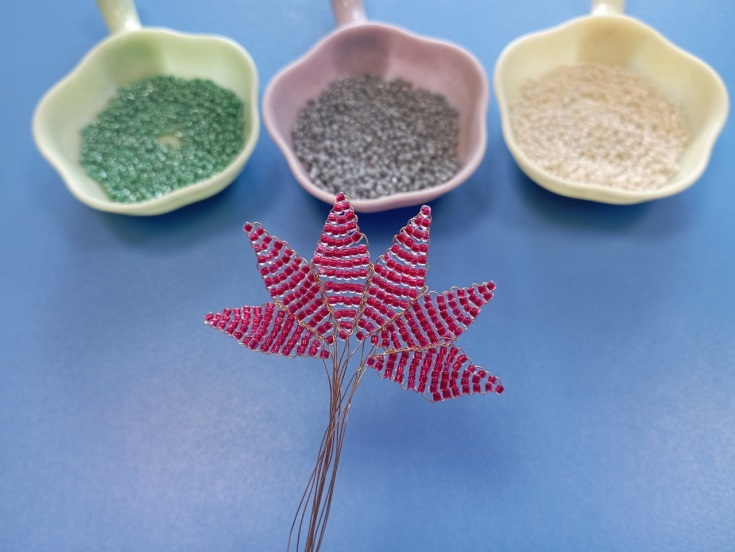 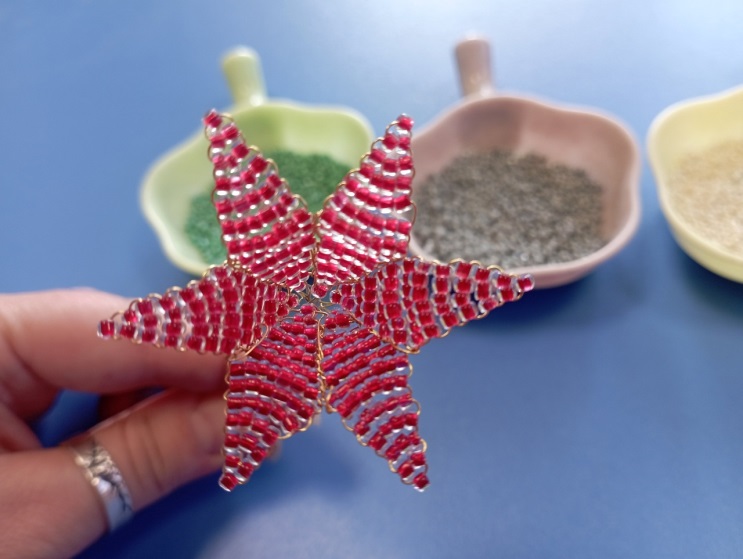 После того, как основание цветка будет готово, плетем тычинки и листочки, нанизывая бусины и скручивая бусины между собой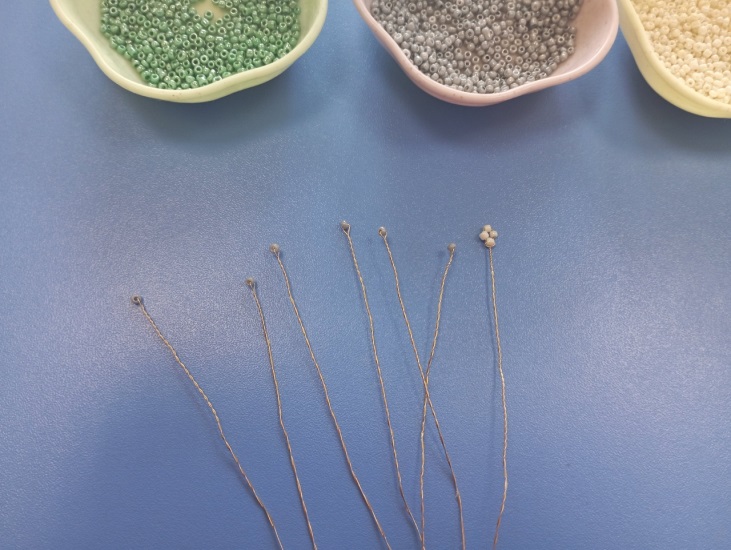 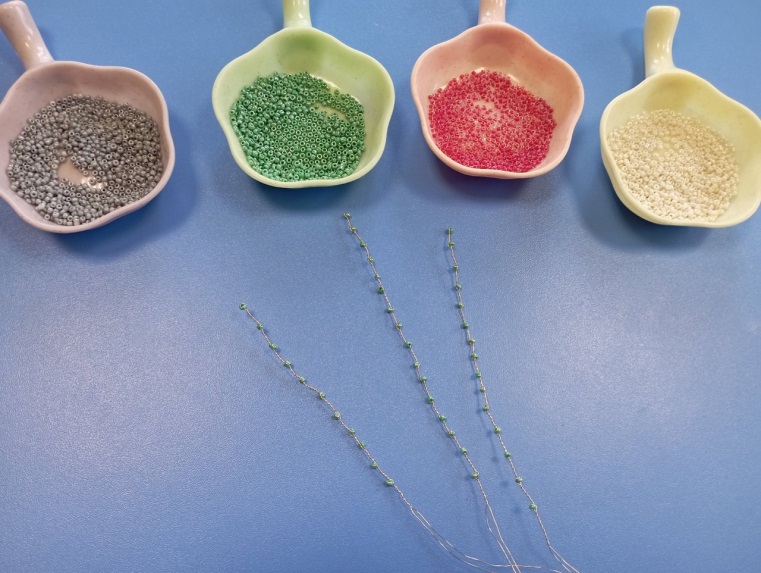 Соединяем все оставшиеся детали между собой и наш цветок готов!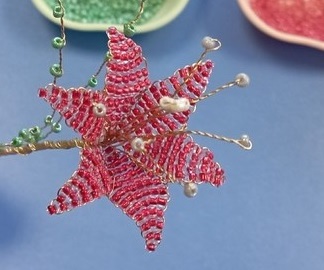 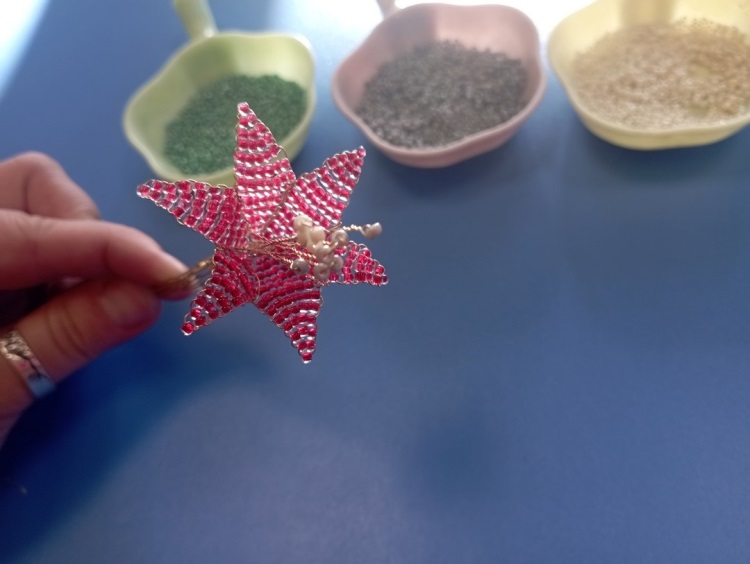 